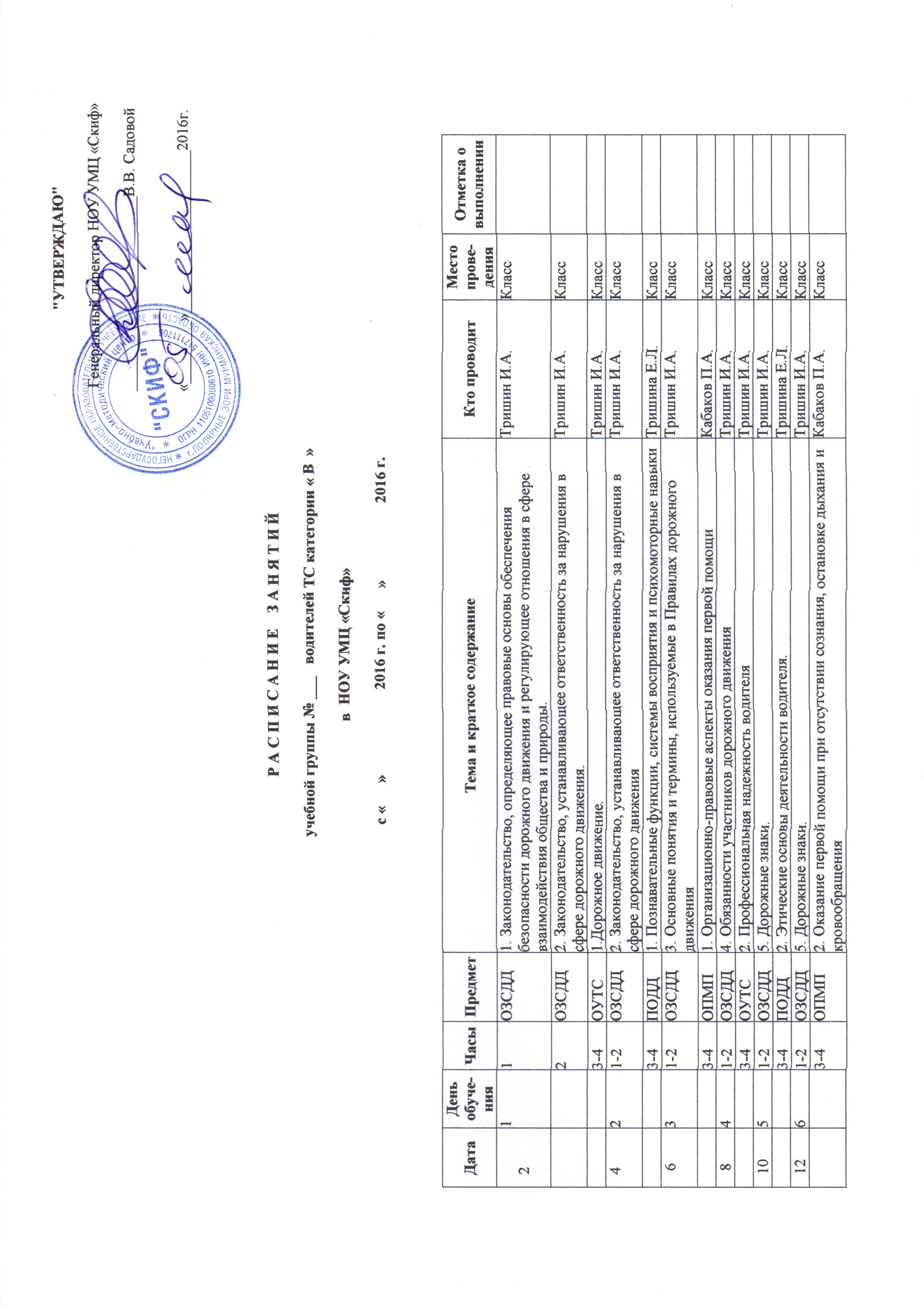    1471-2ОЗСДД5.Дорожные знаки. 6.Дорожная разметка и ее характеристики.Тришин И.А.Класс3-4ОУТС3. Влияние свойств транспортного средства   на эффективность и безопасность управления.Тришин И.А.Класс   1681-2ОЗСДД7. Порядок движения и расположение транспортных средств на проезжей части.Тришин И.А.Класс3-4ПОДД3. Основы эффективного общенияТришина Е.Л.Класс   1891-2ОЗСДД7. Порядок движения и расположение транспортных средств на проезжей части.Тришин И.А.Класс3-4ОПМП2. Оказание первой помощи при отсутствии сознания, остановке дыхания и кровообращения.Кабаков П.А.Класс   20101-2ОЗСДД7. Порядок движения и расположение транспортных средств на проезжей части.Тришин И.А.Класс3-4ОУТС4. Дорожные условия и безопасность движения.Тришин И.А.Класс   22111-2ОЗСДД8. Остановка и стоянка транспортных средств.Тришин И.А.Класс3-4ПОДДЭмоциональные состояния и профилактика конфликтовТришин И.А.Класс   24121-2ОЗСДД8. Остановка и стоянка транспортных средств.Тришин И.А.Класс3-4ОПМП3. Оказание первой помощи при наружных кровотечениях и травмахКабаков П.А.Класс   26131-2ОЗСДД9. Регулирование дорожного движенияТришин И.А.Класс3-4ОУТС4. Дорожные условия и безопасность движенияТришин И.А.Класс   28141-2ОЗСДД10. Проезд перекрестков.Тришин И.А.Класс3-4ПОДД4. Саморегуляция и профилактика конфликтов (психологический практикум)Тришина Е.Л.Класс   30151-2ОЗСДД10. Проезд перекрестков.Тришин И.А.Класс3-4ОПМП3. Оказание первой помощи при наружных кровотечениях и травмахКабаков П.А.Класс     2161-2ОЗСДД10. Проезд перекрестковТришин И.А.Класс3-4ОУТС5. Принципы эффективного, безопасного                      и экологичного управления транспортным средством.Тришин И.А.Класс     4171-2ОЗСДД11. Проезд пешеходных переходов, мест остановок маршрутных транспортных средств и железнодорожных переездов.Тришин И.А.Класс3-4ПОДД4. Саморегуляция и профилактика конфликтов (психологический практикум)Тришина Е.Л.Класс     6181-2ОЗСДД11. Проезд пешеходных переходов, мест остановок маршрутных транспортных средств и железнодорожных переездов.Тришин И.А.Класс3-4ОПМП4. Оказание первой помощи при прочих состояниях, транспортировка пострадавших в дорожно-транспортном происшествииКабаков П.А.Класс     8191-2ОЗСДД11. Проезд пешеходных переходов, мест остановок маршрутных транспортных средств и железнодорожных переездовТришин И.А.Класс3-4ОУТС6.Обеспечение безопасности наиболее уязвимых участников дорожного движения.Тришин И.А.Класс     10201-2ОЗСДД12. Порядок использования внешних световых приборов и звуковых сигналов.Тришин И.А.Класс3-4ОПМП4. Оказание первой помощи при прочих состояниях, транспортировка пострадавших в дорожно-транспортном происшествииКабаков П.А.Класс     12211ОЗСДД13. Буксировка транспортных средств, перевозка людей и грузов.Тришин И.А.Класс2ОЗСДД14. Требования к оборудованию и техническому состоянию транспортных средств.Тришин И.А.Класс3-4ОПМП4. Оказание первой помощи при прочих состояниях, транспортировка пострадавших в дорожно-транспортном происшествии.Кабаков П.А.Класс       14221УиТО1. Общее устройство транспортных средств категории «В»Тришин И.А.Класс2УиТО2. Кузов автомобиля, рабочее место водителя, системы пассивной безопасностиТришин И.А.Класс3-4ОВГП1. Нормативные правовые акты, определяющие порядок перевозки грузов автомобильным транспортомТришин И.А.Класс      16231-2УиТО3. Общее устройство и работа двигателяТришин И.А.Класс3ОВГП2. Основные показатели работы грузовых автомобилейТришин И.А.Класс4ОВГП3. Организация грузовых перевозокТришин И.А.Класс     18241-2УиТО4. Общее устройство трансмиссииТришин И.А.Класс3-4ОВГП3. Организация грузовых перевозокТришин И.А.Класс     20251-2УиТО5. Назначение и состав ходовой частиТришин И.А.Класс3-4ОВГП4. Диспетчерское руководство работой подвижного составаТришин И.А.Класс      22261-2УиТО6. Общее устройство и принцип работы тормозных системТришин И.А.Класс3-4ОВПП1. Нормативное правовое обеспечение пассажирских перевозок автомобильным транспортомТришин И.А.Класс       24271-2УиТО7. Общее устройство и принцип работы системы рулевого управленияТришин И.А.Класс3ОВПП2. Технико-эксплуатационные показатели пассажирского автотранспортаТришин И.А.Класс4ОВПП3. Диспетчерское руководство работой такси на линииТришин И.А.Класс      26281-2УиТО8. Электронные системы помощи водителюТришин И.А.Класс3-4ОВПП4. Работа такси на линииТришин И.А.Класс      28291УиТО9. Источники и потребители электрической энергииТришин И.А.Класс2УиТО10. Общее устройство прицепов и тягово-сцепных устройствТришин И.А.Класс3-4ОУТСВ1. Приемы управления транспортным средствомТришин И.А.Класс     30301УиТО11. Система технического обслуживанияТришин И.А.Класс2УиТО12.Меры безопасности и защиты окружающей природной среды при эксплуатации транспортного средстваТришин И.А.Класс3-4ОУТСВ2. Управление транспортным средством в штатных ситуацияхТришин И.А.Класс        2311-2УиТО13. Устранение неисправностей  Тришин И.А.Класс3-4ОУТСВ2. Управление транспортным средством в штатных ситуацияхТришин И.А.Класс        4321-2ОУТСВ2. Управление транспортным средством в штатных ситуацияхТришин И.А.Класс3-4ОУТСВ3. Управление транспортным средством в нештатных ситуацияхТришин И.А.Класс        6331-2ОУТСВ3. Управление транспортным средством в нештатных ситуацияхТришин И.А.Класс        8341-2Экзамен теорияТришин И.А.Класс3-4Экзамен практикаТришин И.А.